	Женева, 6 марта 2017 годаУважаемая госпожа,
уважаемый господин,Просим принять к сведению, что в ходе дополнительного рассмотрения по указанному ниже направлению работы в рамках АПУ были получены замечания, и оно будет представлено на утверждение на следующем собрании 5-й Исследовательской комиссии (Женева, 15−24 мая 2017 г.):Рекомендация МСЭ-Т K.44 "Испытания на стойкость оборудования электросвязи, находящегося под действием перенапряжения и сверхтоков – Базовая Рекомендация" (см. TD25 (GEN/5)).Кроме того, просим принять к сведению, что во вторник, 16 мая 2017 года, для делегатов из развивающихся стран пройдет однодневное практическое учебное занятие по преодолению разрыва в стандартизации (ПРС).С уважением,Чхе Суб Ли
Директор Бюро
стандартизации электросвязи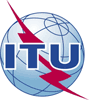 Международный союз электросвязиБюро стандартизации электросвязиМеждународный союз электросвязиБюро стандартизации электросвязиОсн.:Дополнительный документ 1 к Коллективному письму 1/5 БСЭТел.:
Факс:
Эл. почта:+41 22 730 6301
+41 22 730 5853
tsbsg5@itu.int–	Администрациям Государств – Членов Союза–	Членам Сектора МСЭ-Т–	Ассоциированным членам МСЭ-Т, участвующим в работе ИК5–	Академическим организациям − Членам МСЭПредмет:Собрание 5-й Исследовательской комиссии МСЭ-Т
Женева, 15–24 мая 2017 года